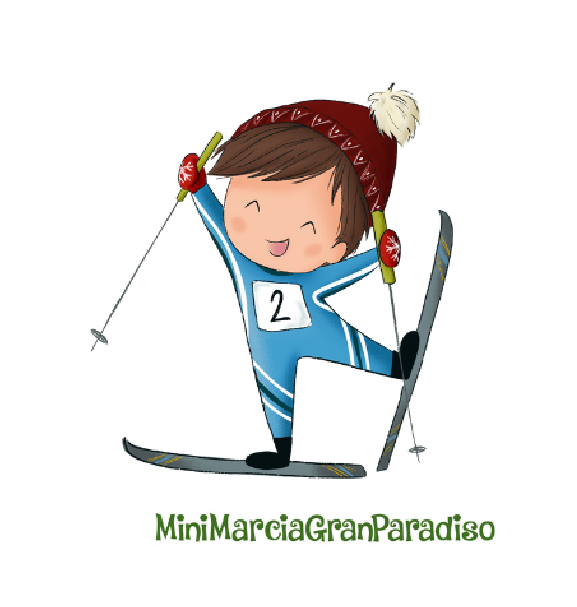 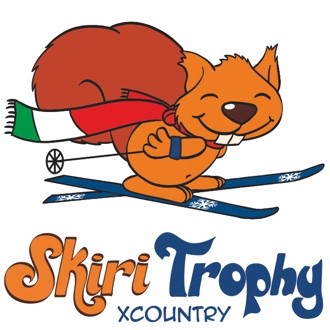 Classifiche CombinataSkiri – MiniMarciaGranParadiso 2023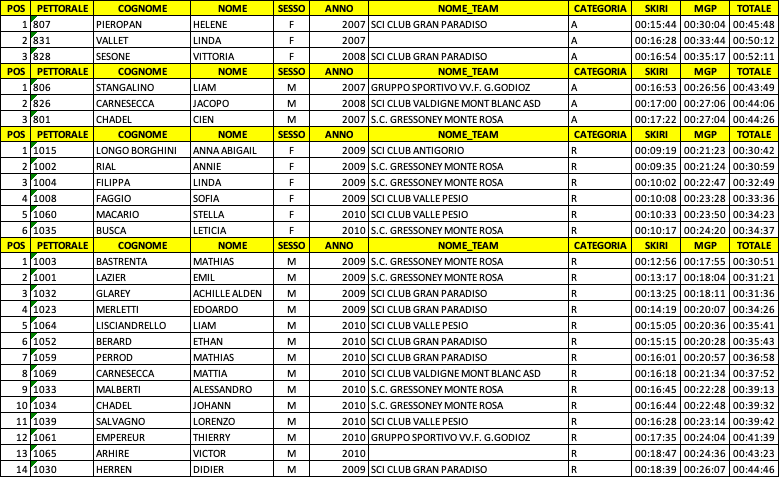 